Publicado en  el 26/06/2015 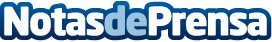 Convocatoria de Aguas Abiertas para Kazan 2015La Comisión Técnica de Natación ha dado a conocer la lista de convocados que representarán a España en los XVI Campeonatos del Mundo de Natación Kazan 2015. Los nadadores/as citados permanecerán desde el 25 de julio hasta el 1 de agosto en la ciudad rusa, fecha cuando concluirá la competición en esta modalidad, que tendrá siete medallas en juego (5, 10 y 25km masculino y femenino, y 5km equipos).Datos de contacto:Nota de prensa publicada en: https://www.notasdeprensa.es/convocatoria-de-aguas-abiertas-para-kazan-2015_1 Categorias: Otros deportes Natación http://www.notasdeprensa.es